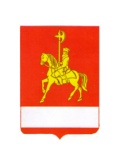      АДМИНИСТРАЦИЯ КАРАТУЗСКОГО РАЙОНАПОСТАНОВЛЕНИЕ06.09.2022                                    с. Каратузское                                    №  713-пО внесении изменений в постановление администрации Каратузского района от 24.08.2020 № 674-п «Об утверждении Порядка принятия решений о разработке муниципальных программ Каратузского района, их формировании и реализации»  В соответствии со статьей 179 Бюджетного кодекса Российской Федерации, статьей 26 Устава муниципального образования «Каратузский район», ПОСТАНОВЛЯЮ:1. Приложение 1 к постановлению администрации Каратузского районаот 24.08.2020 № 674-п «Об утверждении Порядка принятия решений о разработке муниципальных программ Каратузского района, их формировании и реализации» изменить и изложить в следующей  редакции согласно приложению.2. Контроль за исполнением настоящего постановления возложить на заместителя главы района по финансам, экономике – руководителя финансового управления администрации Каратузского района Е.С. Мигла.3. Настоящее постановление вступает в силу в день, следующий за днем его официального опубликования в периодическом печатном издании Вести муниципального образования «Каратузский район».И.о. главы района                                                                               А.Н. Цитович Состав комиссии по бюджетным проектировкам администрации Каратузского районаЕ.С. Мигла, заместитель главы района по финансам, экономике - руководитель финансового управления администрации Каратузского района – председатель комиссии; Т.В. Амзаракова, ведущий специалист отдела экономики, производства и развития предпринимательства администрации Каратузского района – секретарь комиссии. Члены комиссии:А.А. Савин, заместитель главы района по социальным вопросам;А.Н. Цитович, заместитель главы района по жизнеобеспечению и оперативным вопросам;П.В. Меркулова, руководитель муниципального специализированного бюджетного учреждения по ведению бухгалтерского учета «Районная централизованная бухгалтерия»;Т.Г. Серегина, руководитель управления образования администрации Каратузского района;А.В. Бектяшкина, начальник бюджетного отдела финансового управления администрации Каратузского района.А.А. Козин, начальник отдела культуры, молодежной политики и туризма администрации Каратузского района;А.А. Таратутин, начальник отдела ЖКХ, транспорта, строительства и связи администрации Каратузского района;И.Г.Ненилина, начальник отдела экономики, производства и развития предпринимательства администрации Каратузского района;В.В. Дмитриев, начальник отдела сельского хозяйства администрации Каратузского района;Э.В. Дэка, главный специалист отдела по взаимодействию с территориями, организационной работы и кадрам администрации Каратузского района;А.А. Арокин, ведущий специалист отдела по делам ГО, ЧС и ПБ администрации Каратузского района.                    Приложение  к постановлению           администрации Каратузского района           от  06.09.2022 № 713-п